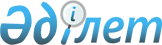 Шардара ауданы әкімдігінің 2018 жылғы 27 сәуірдегі № 215 "Жалпыға ортақ пайдаланылатын аудандық маңызы бар автомобиль жолдарының тізбесін, атаулары мен индекстерін бекіту туралы" қаулысына өзгеріс енгізу туралыТүркістан облысы Шардара ауданы әкiмдiгiнiң 2022 жылғы 17 ақпандағы № 62 қаулысы. Қазақстан Республикасының Әділет министрлігінде 2022 жылғы 25 ақпанда № 26928 болып тiркелдi
      Шардара ауданының әкімдігі ҚАУЛЫ ЕТЕДІ:
      1. Шардара ауданы әкімдігінің 2018 жылғы 27 сәуірдегі № 215 "Жалпыға ортақ пайдаланылатын аудандық маңызы бар автомобиль жолдарының тізбесін, атаулары мен индекстерін бекіту туралы" (нормативтік құқықтық актілерді мемлекеттік тіркеу тізілімінде № 4602 тіркелген) қаулысына мынадай өзгеріс енгізілсін:
      көрсетілген қаулының қосымшасы осы қаулының қосымшасына сәйкес жаңа редакцияда жазылсын.
      2. Түркістан облысы "Шардара ауданы әкімінің аппараты" мемлекеттік мекемесі Қазақстан Республикасының заңнамасында белгіленген тәртіппен:
      1) осы қаулының Қазақстан Республикасы Әділет министрлігінде мемлекеттік тіркелуін;
      2) ресми жарияланғаннан кейін осы қаулыны Шардара ауданы әкімдігінің интернет-ресурсына орналастыруын қамтамасыз етсін.
      3. Осы қаулының орындалуын бақылау аудан әкімінің орынбасары Н.Сапаровқа жүктелсін.
      4. Осы қаулы оның алғашқы ресми жарияланған күнінен кейін күнтізбелік он күн өткен соң қолданысқа енгізіледі.
      "КЕЛІСІЛДІ"
      "Түркістан облысының жолаушылар
      көлігі және автомобиль жолдары
      басқармасы" мемлекеттік мекемесі Жалпыға ортақ пайдаланылатын аудандық маңызы бар автомобиль жолдарының тізбесі, атаулары мен индекстері
					© 2012. Қазақстан Республикасы Әділет министрлігінің «Қазақстан Республикасының Заңнама және құқықтық ақпарат институты» ШЖҚ РМК
				
      Шардара ауданының әкімі

К. Жолдыбай
Шардара ауданы
әкімдігінің 2022 жылғы
17 ақпандағы № 62
қаулысына қосымшаШардара ауданы
әкімдігінің 2018 жылғы
27 сәуірдегі № 215
қаулысына қосымша
№ р/с
Автомобиль жолдарының индексі 
Автомобиль жолдарының атауы 
Автомобиль жолдарының мекен-жайы, шақырым
Жалпы ұзындығы, шақырым
1
2
3
4
5
1
KXSH-1
"КХ-72 Абай-Шардара" - Водозабор
0-1,7
1,7
2
KXSH-2
"КХ-72 Абай-Шардара" - Дача "Достык"
0-1,8
1,8
3
KXSH-3
"КХ-72 Абай-Шардара" - Бағыскөл
0-0,6
0,6
4
KXSH-4
"КХ-8 Шардара-Арыс-Темірлан" - Ақберды
0-3,5
3,5
5
KXSH-5
"КХ-8 Шардара-Арыс-Темірлан" - Бозай (Есалы кұдық)
0-1,5
1,5
6
KXSH-6
"КХ-8 Шардара-Арыс-Темірлан" – Нефтебаза
0-0,4
0,4
7
KXSH-7
"КХ-8 Шардара-Арыс-Темірлан"- Қоссейіт
0-3,0
3,0
8
KXSH-8
"КХ-8 Шардара-Арыс-Темірлан"- Баспанды-Жоласар
0-15
15
9
KXSH-9
"КХ-8 Шардара-Арыс-Темірлан"- Айдаркөл қашар
0-3,8
3,8
10
KXSH-10
"КХ-8 Шардара-Арыс-Темірлан"- Қазақстан
0-0,3
0,3
11
KXSH-11
"КХ-8 Шардара-Арыс-Темірлан"- Целинное
0-0,3
0,3
12
KXSH-12
"КХ-8 Шардара-Арыс-Темірлан"- Қызылқұм
0-1,1
1,1
13
KXSH-13
"КХ-8 Шардара-Арыс-Темірлан"-Ақалтын-Егізқұм
0-11,8
11,8
14
KXSH-14
"КХ-8 Шардара-Арыс-Темірлан" - Достық
0-0,23
0,23
15
KXSH-15
"КХ-72 Шардара-Абай"
0-2,0
2,0
16
KXSH-16
"КХ-8 Шардара-Арыс-Темірлан" – Алтын жағажай 
0-2,0
2,0
17
KXSH-17
"КХ-8 Шардара-Арыс-Темірлан" – Көксу 
0-1,2
1,2
Шардара ауданының аудандық маңызы бар автомобиль жолдары бойынша барлығы
Шардара ауданының аудандық маңызы бар автомобиль жолдары бойынша барлығы
Шардара ауданының аудандық маңызы бар автомобиль жолдары бойынша барлығы
Шардара ауданының аудандық маңызы бар автомобиль жолдары бойынша барлығы
50,23